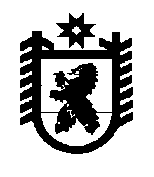 Российская ФедерацияРеспублика КарелияАДМИНИСТРАЦИЯБеломорского муниципального округаПОСТАНОВЛЕНИЕот 04 марта 2024 г. № 177г. БеломорскОб утверждении Порядка организации историко-культурного заповедника местного (муниципального) значения, установления его границ и режима содержания        	В соответствии с Федеральным законом от 25 июня 2002 года №73-ФЗ «Об объектах культурного наследия (памятников истории и культуры) народов Российской Федерации», Федеральным законом от 06 октября 2003 года № 131-ФЗ «Об общих принципах организации местного самоуправления в Российской Федерации, Законом Республики Карелия от 6 июня 2005 года N 883-ЗРК «Об объектах культурного наследия (памятниках истории и культуры) народов Российской Федерации в Республике Карелия», Уставом Беломорского муниципального округа Республики Карелия, администрация Беломорского муниципального округа постановляет:1. Утвердить Порядок организации историко-культурного заповедника местного (муниципального) значения, установления его границ и режима содержания, согласно приложению к настоящему постановлению.2. Опубликовать настоящее постановление в газете «Беломорская трибуна» и разместить на официальном сайте Беломорского муниципального округа Республики Карелия в информационно-телекоммуникационной сети Интернет.3. Контроль за исполнением настоящего постановления возложить на заместителя главы администрации Беломорского муниципального округа Котинову Е.Г.Глава Беломорского муниципального округа                                                  И.В. ФилипповаУтвержденопостановлением администрацииБеломорского муниципального округаот 04 марта 2024 года № 177    ПОРЯДОКорганизации историко-культурного заповедника местного (муниципального) значения, установления его границ и режима содержания1. Общие положения1.1.	Настоящий Порядок определяет основные требования по организации историко-культурного заповедника местного (муниципального) значения, установлению его границ и режима содержания на территории Беломорского муниципального округа.1.2.	Историко-культурный заповедник местного (муниципального) значения (далее - историко-культурный заповедник) - это достопримечательное место, представляющее собой выдающийся целостный историко-культурный и природный комплекс, нуждающийся в особом режиме содержания.1.3.	Порядок организации историко-культурного заповедника местного (муниципального) значения, его граница и режим его содержания устанавливаются администрацией Беломорского муниципального округа по согласованию с Управлением по охране объектов культурного наследия Республики Карелия.2. Организация историко-культурного заповедника2.1.	С инициативой об образовании историко-культурного заповедника на территории Беломорского муниципального округа могут обращаться граждане, общественные и политические объединения, организации всех форм собственности (далее - инициатор).2.2.	Инициатор обращается в Администрацию Беломорского муниципального округа (далее - Администрация) с ходатайством об организации историко-культурного заповедника местного (муниципального) значения (далее - ходатайство), к которому прилагаются материалы, содержащие информацию о ценности достопримечательного места с точки зрения истории, археологии, архитектуры, градостроительства, искусства, науки и техники, эстетики, этнологии или антропологии, социальной культуры, природы и экологии.2.3.	В случае если к ходатайству не приложены материалы, содержащие информацию о ценности достопримечательного места, Администрация в течение 15 (пятнадцати) календарных дней со дня поступления ходатайства возвращает инициатору данное ходатайство с обоснованием причин возврата.После устранения причин возврата ходатайства инициатор вправе повторно обратиться в Администрацию.2.4.	В случае соблюдения инициатором требований пункта 2.2. настоящего Порядка Администрация в 30-дневный срок со дня регистрации ходатайства подготавливает и направляет в уполномоченный исполнительный орган государственной власти Республики Карелия в сфере сохранения, использования, популяризации и государственной охраны объектов культурного наследия проект установления границ историко-культурного заповедника и ходатайство о проведении историко-культурной экспертизы объекта, предложенного для отнесения к историко-культурному заповеднику.2.5.	Решение об организации историко-культурного заповедника принимается Администрацией на основании заключения государственной историко-культурной экспертизы в форме постановления Администрации. Экспертиза проводится по инициативе заинтересованного органа государственной власти, органа местного самоуправления, юридического или физического лица на основании договора между заказчиком и экспертом, заключенного в письменной форме в соответствии с гражданским законодательством Российской Федерации.2.6.	К проекту установления границ историко-культурного заповедника прилагаются:1)	документы, обосновывающие отнесение объекта культурного наследия к историко-культурным заповедникам;2)	историко-культурный опорный план или его фрагмент либо иные документы и материал, в которых обосновывается предлагаемая граница историко-культурного заповедника;3)	описание предлагаемых к утверждению границ историко-культурного заповедника в текстовой форме и в графической форме в виде карты (схемы), выполненной на топографической основе на электронном и бумажном носителях в одном из масштабов: 1:5000, 1:2000, 1:500 с координатами характерных точек указанных границ в системе координат, установленной для ведения государственного кадастра недвижимости;4)	схема расположения предлагаемой к утверждению территории историко-культурного заповедника на территории Беломорского муниципального округа.2.7.	В постановлении Администрации об организации историко-культурного заповедника по согласованию с уполномоченным исполнительным органом государственной власти Республики Карелия в сфере сохранения, использования, популяризации и государственной охраны объектов культурного наследия определяются границы территории, предмет охраны историко-культурного заповедника, режим содержания.2.8.	Граница историко-культурного заповедника определяется на основании историко-культурного опорного плана и (или) иных документов и материалов, в которых обосновывается предлагаемая граница.2.9.	Граница историко-культурного заповедника может не совпадать с границей достопримечательного места.3. Режим содержания историко-культурного заповедника3.1.	В границах историко-культурного заповедника вводится особый правовой режим использования земель, запрещающий деятельность, не соответствующую целевому назначению земель историко-культурного назначения или особо охраняемых территорий, которая может нанести ущерб объектам культурного наследия (памятникам истории и культуры), исторической, культурной и природной среде и которая не соответствует целям и задачам сохранения культурного наследия.3.2.	Изъятие земель историко-культурного заповедника для нужд, противоречащих их основному назначению, не допускается.3.3.	Землеустроительные, земляные, строительные, мелиоративные, хозяйственные работы на территории историко-культурного заповедника осуществляются в порядке, установленном Федеральным законом от 25 июня 2002 г. № 73-ФЗ «Об объектах культурного наследия (памятниках истории и культуры) народов Российской Федерации.3.4.	Градостроительные регламенты, установленные в пределах границ историко-культурного заповедника, обязательны для исполнения всеми собственниками земельных участков, землепользователями, землевладельцами и арендаторами земельных участков независимо от формы собственности (пользования) на земельные участки.3.5.	Режим содержания историко-культурного заповедника направлен на:1)	обеспечение сохранности наиболее ценных его составляющих, являющихся предметом охраны историко-культурного заповедника;2)	обеспечение доступа граждан к объектам культурного наследия (памятникам истории и культуры);3)	предотвращение строительства, реконструкции существующих объектов, осуществления землеустроительной, земляной, мелиоративной, хозяйственной деятельности, способных нанести ущерб историко-культурному заповеднику.3.6.	Контроль за обеспечением сохранности и соблюдением режима содержания историко-культурного заповедника, расположенных на его территории объектов культурного наследия (памятников истории и культуры), осуществляет Администрация.